Weekly Calendar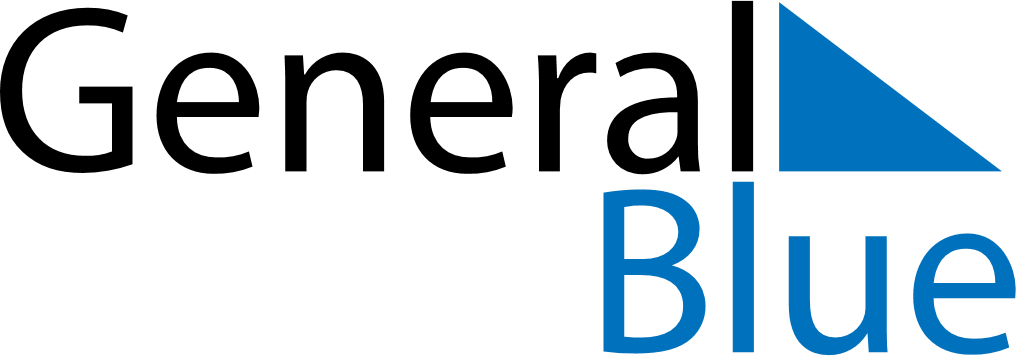 May 25, 2025 - May 31, 2025Weekly CalendarMay 25, 2025 - May 31, 2025SundayMay 25MondayMay 26TuesdayMay 27WednesdayMay 28ThursdayMay 29FridayMay 30SaturdayMay 31MY NOTES